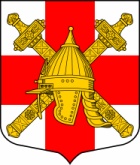 СОВЕТ ДЕПУТАТОВ СИНЯВИНСКОГО ГОРОДСКОГО ПОСЕЛЕНИЯКИРОВСКОГО МУНИЦИПАЛЬНОГО РАЙОНА ЛЕНИНГРАДСКОЙ ОБЛАСТИР Е Ш Е Н И Еот «__» _______ 2021 года № __О ежегодном отчете главы муниципального образования В соответствии с частью 5.1 статьи 36 Федерального закона от 06.10.2003 № 131-ФЗ «Об общих принципах организации местного самоуправления в Российской Федерации», заслушав ежегодный отчет  главы Синявинского городского поселения Кировского муниципального района Ленинградской области – председателя совета депутатов Синявинского городского поселения Кировского муниципального района Ленинградской области о результатах  деятельности в 2020 году, совет депутатов Синявинского городского поселения Кировского муниципального района Ленинградской области решил:   Признать деятельность главы Синявинского городского поселения Кировского муниципального района Ленинградской области - председателя совета депутатов Синявинского городского поселения Кировского муниципального района Ленинградской области в 2020 году удовлетворительной.Глава муниципального образования                                              О.Л. Горчаков  Разослано: дело, Кировская городская прокуратура Ленинградской области, газета «Наше Синявино»